DAFTAR RIWAYAT HIDUP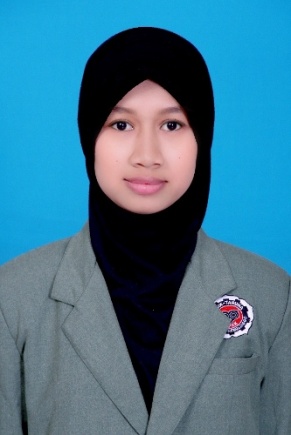 DATA PRIBADINama				:  Herlina Rahkmatul AlfiyahJenis Kelamin 			:  PerempuanUsia 				:  22 tahunPendidikan Terakhir 		:  DIPLOMA III  Teknik Komputer
Tempat / Tgl. Lahir		:  Probolinggo / 13 Juli 1993Tinggi, Berat badan		:  157 cm, 46 kgAgama				:  IslamStatus				:  Belum menikahAnak ke			:  1Alamat lengkap	:  Desa Sumberkerang RT 02 RW 06 Kecamatan Gending  Kabupaten Probolinggoe-mail				:  alfi.herlina@gmail.comNo.Hp				:  0821-9033-6082
PENDIDIKANRIWAYAT ORGANISASIKUALIFIKASI DAN KEMAMPUANPENGALAMANDemikian daftar riwayat hidup ini saya buat, Semoga dapat digunakan sebagaimana mestinya. Atas perhatian nya saya ucapkan terimakasih.TINGKATSEKOLAHPERIODEIPK/NEMSekolah Menengah PertamaSMPN 2 Sampung, Ponorogo2005 – 20087,51Sekolah Menengah AtasSMAN 1 Badegan,  Ponorogo2008 – 20118,9Universitas / Pendidikan TinggiAMIK TARUNA, Probolinggo2011 – 20142,98ORGANISASIPOSISIPERIODEBadan Eksukutif Mahasiswa (BEM) AMIK TARUNA PROBOLINGGOSEKSI KESEJAHTERAAN MAHASISWA2012 – 2013Badan Eksukutif Mahasiswa (BEM) AMIK TARUNA PROBOLINGGOBENDAHARA BEM2013 – 2014a. Humanistic Skillsa. Humanistic SkillsJujur dan Bertanggung JawabBerkepribadian BaikPekerja KerasDapat Bekerja Dalam Tim ataupun PerseoranganBerkemampuan berbicara di depan umum (Public Speaking)Jujur dan Bertanggung JawabBerkepribadian BaikPekerja KerasDapat Bekerja Dalam Tim ataupun PerseoranganBerkemampuan berbicara di depan umum (Public Speaking)b. Bahasab. BahasaBahasa IndonesiaAktifBahasa InggrisPasifc. Computer Literature c. Computer Literature Microsoft Office Application :Microsoft WordMicrosoft ExcelMicrosoft PowerpointMicrosoft AccessNetworking, LAN, WLAN, dllInternetMicrosoft Office Application :Microsoft WordMicrosoft ExcelMicrosoft PowerpointMicrosoft AccessNetworking, LAN, WLAN, dllInternet22 Juli 2013 - 29 Agustus 2013Kuliah Kerja Nyata (KKN) di PT. PLN APP (PERSERO) PROBOLINGGO11 Februari 2015 - SekarangStaff Tata Usaha di SMP Sabiluttaibin Sumberkerang